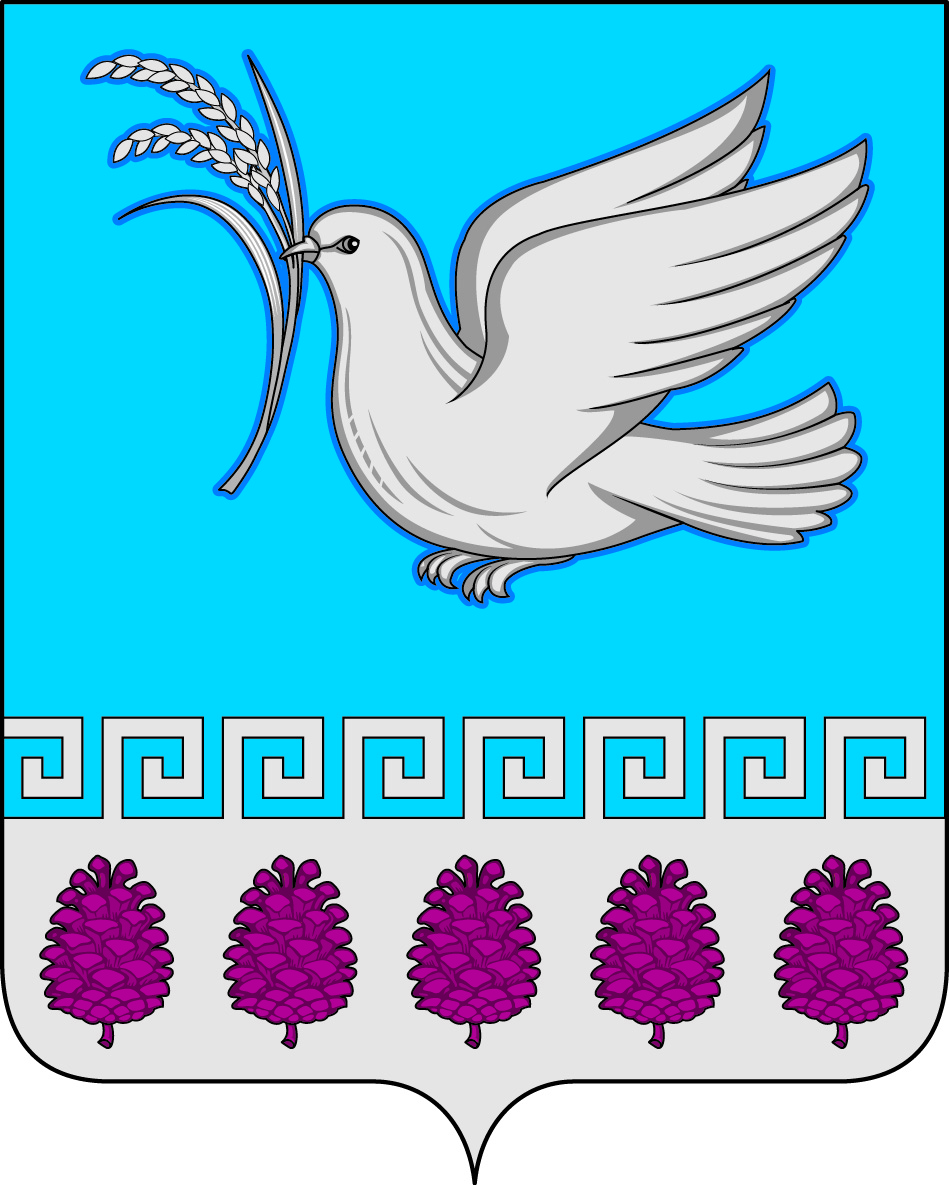 администрация мерчанского сельского поселения крымского районаПОСТАНОВЛЕНИЕсело МерчанскоеО внесении изменений в постановление администрации Мерчанского сельского поселения Крымского района от 9 октября 2020 года № 94 «Об утверждении муниципальной программы Мерчанского сельского поселения Крымского района «Социально-экономическое и территориальное развитие Мерчанского сельского поселения Крымского района» на 2021-2023 годы»В соответствии с Федеральным  законом от 6 октября 2003 года № 131-ФЗ «Об общих принципах организации местного самоуправления в Российской Федерации», статьей 179 Бюджетного кодекса Российской Федерации, руководствуясь постановлением администрации Мерчанского сельского поселения Крымского района от 14 сентября 2017 года № 289 «Об утверждении порядка разработки, формирования, реализации и оценки эффективности реализации муниципальных программ Мерчанского сельского поселения Крымского района», статьей 35 устава Мерчанского сельского поселения Крымского района, п о с т а н о в л я ю:1.   Внести в постановление администрации Мерчанского сельского поселения Крымского района от 9 октября 2020 года № 94 «Об утверждении муниципальной программы Мерчанского сельского поселения Крымского района «Социально экономическое и территориальное развитие Мерчанского сельского поселения Крымского района» на 2021-2023 годы» следующие изменения:1.1. Приложение «Муниципальная  программа «Социально-экономическое и территориальное развитие Мерчанского сельского поселения Крымского района» на 2021-2023 годы» изложить в редакции, согласно приложению к настоящему постановлению.2. Ведущему специалисту администрации (Красильниковой) обеспечить обнародование настоящего постановления, а также размещение на официальном сайте администрации Мерчанского сельского поселения Крымского района в сети «Интернет».3.  Контроль за выполнением настоящего постановления возложить на ведущего специалиста администрации Мерчанского сельского поселения Крымского района (Красильникову).4.  Постановление вступает в силу со дня его подписания.Глава Мерчанского сельскогопоселения Крымского района                                                                Е.В. Прокопенко  ПРИЛОЖЕНИЕк постановлению администрации Мерчанского сельского поселения Крымского районаот  30.12.2022  № 160МУНИЦИПАЛЬНАЯ ПРОГРАММА«Социально-экономическое и территориальное развитие Мерчанского сельского поселения Крымского района»на 2021-2023гг.II. Содержание муниципальной программы1. Характеристика, содержание, проблемы и обоснование необходимости ее решения программным методом        Проблема благоустройства  сельской территории является одной из насущных, требующей каждодневного внимания и эффективного решения. Основной целью программы является комплексное решение вопросов, связанных с организацией благоустройства и обеспечением санитарного порядка на территории.          Уличная сеть является важнейшей составляющей транспортной инфраструктуры. Восстановление уличного освещения, замена на основных улицах и внутриквартальных территориях сельского поселения светильников позволит повысить безопасность дорожного движения.           К отдельным мероприятиям по управлению реализацией программы относятся расходы    на выполнение муниципальных услуг, предоставляемых потребителям: 1.  Организация сбора и вывоза бытовых отходов и мусора;2.  Организация благоустройства;4.  Содержание мест захоронения;5. Уличное  освещение населенных пунктовПрименение программно-целевого метода позволит обеспечить системный подход к решению существующих проблем в сфере жилищно-коммунального хозяйства, а также повысить эффективность и результативность осуществления бюджетных расходов.Цели, задачи и целевые показатели, сроки и этапы реализации муниципальной программыОсновными целями программы является:- организация экономически эффективной системы благоустройства;- повышение качества и доступности муниципальных услуг сферы жилищно-коммунального хозяйства для всех категорий потребителей;- улучшение качества освещения улиц, приведение в нормативное и высокоэффективное состояние уличного освещения;Для достижения основных целей программы необходимо решение следующих задач: - развитие систем коммунальной инфраструктуры водоснабжения с привлечением внутренних и внешних инвестиций;- обустройство и восстановление уличного освещения дорог;снижение потребления электроэнергии приборами уличного освещения за счет модернизации сетей и приборов освещения;- увеличение площади зеленых насаждений, на территории Мерчанского сельского поселения Крымского района;- создание благоприятных условий для проживания и отдыха жителей поселения;-посадка и содержание цветов и кустарников на клумбах;- посадка и содержание деревьев и кустарников;-установка элементов благоустройства (урны, скамейки, тротуарные дорожки, ограждение  кладбищ);- установка уличного освещения на территории поселения;- ремонт, строительство и реконструкция уличного освещения;- содержание уличного освещения;- обслуживание уличного освещения;Срок реализации муниципальной программы будет осуществляться с 2021 по 2023 годы.3. Перечень и краткое описание подпрограмм и основных мероприятий муниципальной программыСистема     программных       мероприятий       представлена   1 подпрограммами и отдельным мероприятием:1. «Благоустройство и озеленение территории Мероприятия сельского поселения Крымского района» (приложение № 1).Подпрограмма направлена на благоустройство, озеленение, освещение территории  Мерчанского  сельского поселения Крымского района»4. Обоснование ресурсного обеспечения муниципальной программыОбъем финансовых средств, выделяемых на реализацию программы, составляет  5323,3 тыс. рублей, в том числе:из средств местного бюджета – 2606,1 тыс. рублей:5.Механизм реализации муниципальной программы и контроль за ее выполнениемТекущее управление муниципальной программой осуществляет  координатор, который:обеспечивает разработку муниципальной программы, ее согласование с участниками муниципальной программы;формирует структуру муниципальной программы и перечень участников муниципальной программы;организует реализацию муниципальной программы, координацию деятельности участников муниципальной программы;принимает решение о необходимости внесения в установленном порядке изменений в муниципальную программу;несет ответственность за достижение целевых показателей муниципальной программы;осуществляет подготовку предложений по объемам и источникам финансирования реализации муниципальной программы на основании предложений участников муниципальной программы;Методика оценки эффективности реализациимуниципальной программыМетодика оценки эффективности реализации муниципальной программы учитывает необходимость проведения следующих оценок:- оценка степени реализации мероприятий основных мероприятий и достижения ожидаемых непосредственных результатов их реализации;Степень реализации мероприятии программы оценивается, как доля мероприятий выполненных в полном объеме.- оценка степени соответствия запланированному уровню расходов;Степень соответствия запланированному уровню расходов оценивается как отношение фактически произведенных в отчетном году расходов на его реализацию к плановым значениям- оценка эффективности использования средств местного бюджета;Эффективность использования бюджетных средств рассчитывается как отношение степени реализации мероприятий к степени соответствия запланированному уровню расходов из средств местного бюджета.- оценка эффективности реализации подпрограммы (основного мероприятия);Эффективность реализации подпрограммы (основного мероприятия) оценивается в зависимости от значений оценки степени реализации подпрограммы (основного мероприятия) и оценки эффективности использования средств местного бюджета - оценка степени достижения целей и решения задач муниципальной программы;Для оценки степени достижения целей и решения задач (далее - степень реализации) муниципальной программы определяется степень достижения плановых значений каждого целевого показателя, характеризующего цели и задачи муниципальной программы.- оценка эффективности реализации муниципальной программы.Эффективность реализации муниципальной программы оценивается в зависимости от значений оценки степени реализации муниципальной программы и оценки эффективности реализации входящих в нее подпрограмм.7. Оценка рисков реализации муниципальной программыДополнительной мерой по снижению рисков является контроль при реализации каждого конкретного мероприятия. Меры по минимизации возможных рисков, связанных со спецификой цели и задач программы, будут приниматься в ходе оперативного управления реализацией программы.ПРИЛОЖЕНИЕ № 1к муниципальной программеМерчанского сельского поселения Крымского  района «Социально-экономическое и территориальное развитие  Мерчанского сельского поселения»ПОДПРОГРАММА «Благоустройство и озеленение территории  Мерчанского сельского поселения Крымского района» муниципальной программы Мерчанского сельского поселения  «Социально-экономическое и территориальное развитие  Мерчанского сельского поселения Крымского района»Структура подпрограммы:I. Паспорт подпрограммы II.Содержание подпрограммы: 1. Характеристика текущего состояния и прогноз развития благоустройства2. Цели, задачи и целевые показатели достижения целей и решения задач, сроки и этапы реализации подпрограммы3. Перечень мероприятий подпрограммы4. Обоснование ресурсного обеспечения подпрограммы5. Механизм реализации подпрограммы I. Паспорт подпрограммы «Благоустройство и озеленение территории  Мерчанского  сельского поселения Крымского района» муниципальной программы Мерчанского  сельского поселения Крымского района «Социально-экономическое и территориальное развитие Мерчанского сельского поселения Крымского района»II. Содержание подпрограммы1. Характеристика текущего состояния и прогноз развития благоустройстваРазработка подпрограммы обусловлена возрастанием роли зеленых насаждений в укреплении здоровья граждан, в повышении средозащитной, санитарно-гигиенической функций и эстетической ценности зеленых насаждений, рационального использования финансовых средств, направляемых на озеленение. Настоящая подпрограмма включает в себя ряд мероприятий, направленных на решение вопросов сохранения жизнеспособности, защитных экологических функций, восстановления и ландшафтно-архитектурного благоустройства территории поселения, обеспечивающих улучшение и поддержание комфортности условий проживания населения.  В связи с тем, что  зеленые насаждения на территории поселения, как живой компонент природы, стареют, теряют свои полезные качества, постепенно отмирают, значительная их часть требует осуществления тех или иных форм восстановления – капитального ремонта и полной или частичной реконструкции. 
           С 2006 года  за счет средств местного бюджета в поселении выполняются работы по реконструкции и капитальному ремонту существующих объектов озеленения. Однако, несмотря на имеющиеся положительные тенденции в развитии озеленения необходимо отметить и существующую проблему - недостаточное финансирование работ по приобретению и посадке  молодых деревьев и многолетних кустарников, созданию клумб и  парковых зон, их благоустройству и освещению.           Проблема благоустройства территории является одной из самых насущных, требующих каждодневного внимания и эффективного решения. 
Данная подпрограмма ориентирована на устойчивое развитие  Мерчанского  сельского поселения Крымского района, под которым предполагается повышение уровня жизни и условий проживания и отдыха населения, долговременная экологическая безопасность поселения, улучшение санитарного благополучия территории, формирование надлежащего эстетического облика центральной части поселения и въезда в поселение,  улучшение внешнего вида поселения в целом, повышение культурного уровня населения в вопросах благоустройства, решение проблем организации досуга населения.           
2. Цели, задачи и целевые показатели достижения целей и решения задач, сроки и этапы реализации подпрограммыЦелью подпрограммы является организация экономически эффективной системы благоустройства Мерчанского  сельского поселения Крымского района, отвечающей современным экологическим, санитарно-гигиеническим требованиям и создающей безопасные и комфортные условия для проживания населения.            Задачами подпрограммы являются:              - содержание населенных пунктов в чистоте (вывоз и сбор мусора);              - уборка и содержание  кладбищ в чистоте               - выполнение   общественных работ (покос травы, сбор случайного мусора) -создание   благоприятных условий для проживания   жителей поселения;- установка элементов благоустройства (урны, скамейки, тротуарные дорожки, ограждение  кладбищ);- содержание уличного освещения;- обслуживание уличного освещения;- обустройство подъездных путей, тротуаров к местам массового отдыха жителей.Цели, задачи и характеризующие их целевые показатели подпрограммы приводятся в приложении № 1 к подпрограмме.            Срок реализации подпрограммы 2021-2023 годы. 3. Перечень мероприятий подпрограммыОсновными мероприятиями при реализации подпрограммы являются:- благоустройство территории сельского поселения;- озеленение территории сельского поселения; - освещение территории сельского поселенияПеречень основных мероприятий подпрограммы приводится в приложении № 2 к подпрограмме.4. Обоснование ресурсного обеспечения подпрограммыОбъем финансовых средств, выделяемых на реализацию программы, составляет  2342,0  тыс. рублей, в том числе:из средств местного бюджета –   тыс. рублей:5. Механизм реализации подпрограммы Текущее управление подпрограммой осуществляет  координатор, который:обеспечивает разработку и реализацию подпрограммы;     организует работу по достижению целевых показателей подпрограммы;     представляет координатору муниципальной программы отчетность необходимую для проведения оценки эффективности реализации муниципальной программы, мониторинга ее реализации и подготовки доклада о ходе реализации муниципальной программы;    осуществляет иные полномочия, установленные подпрограммой.6. Оценка эффективности реализации муниципальной программыМероприятие может считаться выполненным в полном объеме при достижении следующих результатов:Мероприятие считается выполненным в полном объеме, если фактически достигнутое его значение составляет не менее 95% от запланированного и не хуже, чем значение показателя результата, достигнутое в году, предшествующем отчетному, с учетом корректировки объемов финансирования по мероприятию.Выполнение данного условия подразумевает, что в случае, если степень достижения показателя результата составляет менее 100%, проводится сопоставление значений показателя результата, достигнутого в отчетном году, со значением данного показателя результата, достигнутого в году, предшествующем отчетному. В случае ухудшения значения показателя результата по сравнению с предыдущим периодом (то есть при снижении значения показателя результата, желаемой тенденцией развития которого является рост, и при росте значения показателя результата, желаемой тенденцией развития которого является снижение), проводится сопоставление темпов роста данного показателя результата с темпами роста объемов расходов по рассматриваемому мероприятию. При этом мероприятие может считаться выполненным только в случае, если темпы ухудшения значений показателя результата ниже темпов сокращения расходов на реализацию мероприятия (например, допускается снижение на 1% значения показателя результата, если расходы сократились не менее чем на 1% в отчетном году по сравнению с годом, предшествующим отчетному.Для оценки степени реализации мероприятия используется среднее арифметическое значение отношений фактических значений показателей к запланированным значениям, выраженное в процентах.Оценка рисков реализации муниципальной программыРеализация программы осуществляется в условиях наличия определенных рисков. В целях минимизации рисков реализации муниципальной программы будет осуществляться систематическое проведение оценки эффективности программы и корректировка по результатам исполнения программных мероприятий и объемов финансирования. Также запланирован ряд мероприятий по сокращению возможных рисков:ПРИЛОЖЕНИЕ № 1к подпрограмме «Благоустройство и озеленение территории  Мерчанского  сельского поселения Крымского района» муниципальной программыМерчанского сельского поселенияКрымского района  «Социально-экономическоеи территориальное развитие Мерчанского сельского поселения Крымского района»Цели, задачи и целевые показатели Подпрограммы «Благоустройство и озеленение территории  Мерчанского  сельского поселения Крымского района » муниципальной программы  Мерчанского  сельского поселения Крымского района «Социально-экономическое и территориальное развитие Мерчанского сельского поселения Крымского района»ПРИЛОЖЕНИЕ № 2к подпрограмме «Благоустройство и озеленение территории    Мерчанского  сельского поселенияКрымского района» муниципальной программыМерчанского  сельского поселения Крымского района  «Социально-экономическое и территориальное развитие Мерчанского сельского поселения Крымского района»ПРИЛОЖЕНИЕ № 2к муниципальной программеМерчанского сельского поселения Крымского  района «Социально-экономическое и территориальное развитие  Мерчанского сельского поселения»		ПОДПРОГРАММА «Организация освещения территории  Мерчанского сельского поселения Крымского района»  муниципальной программы Мерчанского сельского поселения  «Социально-экономическое и территориальное развитие  Мерчанского сельского поселения Крымского района»Структура подпрограммы:I. Паспорт подпрограммы II.Содержание подпрограммы: 1. Характеристика текущего состояния и прогноз организации освещения территории2. Цели, задачи и целевые показатели достижения целей и решения задач, сроки и этапы реализации подпрограммы3. Перечень мероприятий подпрограммы4. Обоснование ресурсного обеспечения подпрограммы5. Механизм реализации подпрограммы I. Паспорт подпрограммы «Организация освещения территории  Мерчанского сельского поселения Крымского района» муниципальной программы Мерчанского  сельского поселения Крымского района   «Социально-экономическое и территориальное развитие Мерчанского сельского поселения Крымского района»II. Содержание подпрограммы1. Характеристика текущего состояния и прогноз развития благоустройстваРазработка подпрограммы обусловлена необходимостью создания комфортной среды в Мерчанском сельском поселении Крымского района, рациональным использованием финансовых средств, направляемых на организацию освещения. Настоящая подпрограмма включает в себя ряд мероприятий, направленных на решение вопросов освещения территории поселения, обеспечивающих улучшение и поддержание комфортности условий проживания населения.  В поселении частично отсутствует уличное освещение, а значительная часть имеющихся объектов требует осуществления тех или иных форм восстановления – капитального ремонта и полной или частичной реконструкции. 
           С 2021 года,  за счет средств бюджета поселения выполняются работы по установке и реконструкции существующих объектов освещения. Однако, несмотря на имеющиеся положительные тенденции в повышении количества световых объектов необходимо отметить и существующую проблему - недостаточное финансирование работ по приобретению и установке уличного освещения.           Проблема установки и реконструкции уличного освещения является одной из самых насущных, требующих каждодневного внимания и эффективного решения. 
           Данная подпрограмма ориентирована на организацию уличного освещения Мерчанского  сельского поселения Крымского района, под которым предполагается повышение уровня жизни и условий проживания населения, безопасность поселения, формирование надлежащего облика всех частей поселения,  улучшение внешнего вида поселения в целом.           
2. Цели, задачи и целевые показатели достижения целей и решения задач, сроки и этапы реализации подпрограммыЦелью подпрограммы является организация качественного уличного освещения территории Мерчанского сельского поселения Крымского района, отвечающего современным требованиям и создающего безопасные и комфортные условия для проживания населения.            Задачами подпрограммы являются:             - установка нового уличного освещения.             - реконструкция и ремонт имеющихся объектов уличного освещения.              - создание   благоприятных условий для проживания   жителей поселения;Цели, задачи и характеризующие их целевые показатели подпрограммы приводятся в приложении № 1 к подпрограмме.            Срок реализации подпрограммы 2021-2023 годы. 3. Перечень мероприятий подпрограммыОсновными мероприятиями при реализации подпрограммы являются:- организация освещения территории в х. Ястребовском Мерчанского сельского поселения- организация освещения территории в х. Мова Мерчанского сельского поселенияПеречень основных мероприятий подпрограммы приводится в приложении № 2 к подпрограмме.4. Обоснование ресурсного обеспечения подпрограммыОбъем финансовых средств, выделяемых на реализацию подпрограммы, составляет  2017,6  тыс. рублей, в том числе:из средств местного бюджета –  256,1 тыс. рублей:из средств федерального бюджета –  0,0 тыс. рублей:из средств краевого бюджета –  1607,5 тыс. рублей:из внебюджетных источников –  154,0,0 тыс. рублей:5. Механизм реализации подпрограммы Текущее управление подпрограммой осуществляет  координатор, который:обеспечивает разработку и реализацию подпрограммы;     организует работу по достижению целевых показателей подпрограммы;     представляет координатору муниципальной программы отчетность необходимую для проведения оценки эффективности реализации муниципальной программы, мониторинга ее реализации и подготовки доклада о ходе реализации муниципальной программы;    осуществляет иные полномочия, установленные подпрограммой.6. Оценка эффективности реализации муниципальной программыМероприятие может считаться выполненным в полном объеме при достижении следующих результатов:Мероприятие считается выполненным в полном объеме, если фактически достигнутое его значение составляет не менее 95% от запланированного и не хуже, чем значение показателя результата, достигнутое в году, предшествующем отчетному, с учетом корректировки объемов финансирования по мероприятию.Выполнение данного условия подразумевает, что в случае, если степень достижения показателя результата составляет менее 100%, проводится сопоставление значений показателя результата, достигнутого в отчетном году, со значением данного показателя результата, достигнутого в году, предшествующем отчетному. В случае ухудшения значения показателя результата по сравнению с предыдущим периодом (то есть при снижении значения показателя результата, желаемой тенденцией развития которого является рост, и при росте значения показателя результата, желаемой тенденцией развития которого является снижение), проводится сопоставление темпов роста данного показателя результата с темпами роста объемов расходов по рассматриваемому мероприятию. При этом мероприятие может считаться выполненным только в случае, если темпы ухудшения значений показателя результата ниже темпов сокращения расходов на реализацию мероприятия (например, допускается снижение на 1% значения показателя результата, если расходы сократились не менее чем на 1% в отчетном году по сравнению с годом, предшествующим отчетному.Для оценки степени реализации мероприятия используется среднее арифметическое значение отношений фактических значений показателей к запланированным значениям, выраженное в процентах.7. Оценка рисков реализации муниципальной программыРеализация программы осуществляется в условиях наличия определенных рисков. В целях минимизации рисков реализации муниципальной программы будет осуществляться систематическое проведение оценки эффективности программы и корректировка по результатам исполнения программных мероприятий и объемов финансирования. Также запланирован ряд мероприятий по сокращению возможных рисков:ПРИЛОЖЕНИЕ № 1к подпрограмме«Организация освещения территории  Мерчанского сельского поселения Крымского района»муниципальной программыМерчанского сельского поселения Крымского района  «Социально-экономическое и территориальное развитие Мерчанского сельского поселения Крымского района»Цели, задачи и целевые показатели подпрограммы «Организация освещения территории  Мерчанского сельского поселения Крымского района» муниципальной программы  Мерчанского  сельского поселения Крымского района «Социально-экономическое и территориальное развитие Мерчанского сельского поселения Крымского района»ПРИЛОЖЕНИЕ № 2к подпрограмме «Организация освещения территории  Мерчанского сельского поселения Крымского района» муниципальной программы Мерчанского  сельского поселения Крымского района  «Социально-экономическое и территориальное развитие Мерчанского сельского поселения Крымского района»ПРИЛОЖЕНИЕ № 3к муниципальной программе Мерчанского сельского поселения Крымского  района «Социально-экономическое и территориальное развитие  Мерчанского сельского поселения»ПОДПРОГРАММА «Создание и обустройство площадок накопления твердых коммунальных отходов в Мерчанском сельском поселении Крымского района»  муниципальной программы Мерчанского  сельского поселения  «Социально-экономическое и территориальное развитие  Мерчанского сельского поселения Крымского района»Структура подпрограммы:I. Паспорт подпрограммы II.Содержание подпрограммы: 1. Характеристика текущего состояния и прогноз развития благоустройства2. Цели, задачи и целевые показатели достижения целей и решения задач, сроки и этапы реализации подпрограммы3. Перечень мероприятий подпрограммы4. Обоснование ресурсного обеспечения подпрограммы5. Механизм реализации подпрограммы I. Паспорт подпрограммы «Создание и обустройство площадок накопления твердых коммунальных отходов в Мерчанском сельском поселении Крымского района» муниципальной программы Мерчанского  сельского поселения Крымского района   «Социально-экономическое и территориальное развитие Мерчанского сельского поселения Крымского района»II. Содержание подпрограммы1. Характеристика текущего состояния и прогноз развития благоустройстваВо всех регионах России в 2021 году действует мусорная реформа.  Старт нововведениям дал Федеральный закон от 31.12.2017 № 503-ФЗ «О внесении изменений в Федеральный закон «Об отходах производства и потребления» и отдельные законодательные акты Российской Федерации»,  внесший изменения в законодательные акты относительно обращения с отходами производства и потребления: - Жилищный кодекс; - Федеральный закон от 24.06.1998 № 89-ФЗ «Об отходах производства и потребления»В современных условиях вопрос экологичности стоит весьма остро. Проблема загрязнения мусором относится к основной предпосылке экологической катастрофы. Именно для обеспечения нормального функционирования сельской инфраструктуры и новых строящихся объектов важно минимизировать риски, связанные с экологическим состоянием сельских территорий. В селе Мерчанском запланировано строительство 16 контейнерных площадок для сбора твердых коммунальных отходов.В настоящее время в селе проживает 1103 человека. Сбор твердых коммунальных отходов на территории села выполняется спецтранспортом специализированной организации 1 раз в неделю согласно графику. Часть не собранных твердых коммунальных отходов образуют несанкционированные свалки.  Из-за отсутствия специальных контейнерных площадок происходит ухудшение эстетического облика населенного пункта, загрязнение прилегающих территорий и негативно влияет на экологическую безопасность населения, а в частности на здоровье людей и окружающую природную среду.  Проект разрабатывается с целью улучшения санитарной и эпидемиологической безопасности населения, соблюдения законодательства в области охраны окружающей среды.В настоящее в селе Мерчанском существует необходимость в обеспечении населения благоустроенными контейнерными площадками для сбора и вывоза твердых коммунальных отходов, что поспособствовало бы созданию комфортных условий жизнедеятельности в сельской местности, активизации участия граждан, проживающих на и территории села Мерчанского, в реализации общественно значимых проектов, формированию позитивного отношения к сельской местности и сельскому образу жизни, пропаганды здорового образа жизни, удовлетворению потребности жителей Мерчанского сельского поселения Крымского района.           
2. Цели, задачи и целевые показатели достижения целей и решения задач, сроки и этапы реализации подпрограммыЦелью подпрограммы является поддержание благоприятного состояния окружающей среды, предотвращение вредного воздействия отходов производства и потребления на здоровье человека и окружающую среду.            Задачами подпрограммы являются:– формирование экологического сознания населения;– строительство и обустройство контейнерных площадок для сбора твердых коммунальных отходов;– повышение уровня внешнего благоустройства общественных территорий, чистоты и решения экологических проблем села Мерчанского.- обустройство подъездных путей, тротуаров к местам массового отдыха жителейЦели, задачи и характеризующие их целевые показатели подпрограммы приводятся в приложении № 1 к подпрограмме.            Срок реализации подпрограммы 2021-2023 годы. 3. Перечень мероприятий подпрограммыОсновными мероприятием при реализации подпрограммы является обустройство площадок  накопления твердых коммунальных отходов в Мерчанском сельском поселении Крымского района.Перечень основных мероприятий подпрограммы приводится в приложении № 2 к подпрограмме.4. Обоснование ресурсного обеспечения подпрограммыОбъем финансовых средств, выделяемых на реализацию подпрограммы, составляет  86,3  тыс. рублей, в том числе:из средств местного бюджета –  22,1 тыс. рублей:5. Механизм реализации подпрограммы Текущее управление подпрограммой осуществляет  координатор, который:- обеспечивает разработку и реализацию подпрограммы;- организует работу по достижению целевых показателей подпрограммы;   - представляет координатору муниципальной программы отчетность необходимую для проведения оценки эффективности реализации муниципальной программы, мониторинга ее реализации и подготовки доклада о ходе реализации муниципальной программы;   - осуществляет иные полномочия, установленные подпрограммой.6. Оценка эффективности реализации муниципальной программыМероприятие может считаться выполненным в полном объеме при достижении следующих результатов:Мероприятие считается выполненным в полном объеме, если фактически достигнутое его значение составляет не менее 95% от запланированного и не хуже, чем значение показателя результата, достигнутое в году, предшествующем отчетному, с учетом корректировки объемов финансирования по мероприятию.Выполнение данного условия подразумевает, что в случае, если степень достижения показателя результата составляет менее 100%, проводится сопоставление значений показателя результата, достигнутого в отчетном году, со значением данного показателя результата, достигнутого в году, предшествующем отчетному. В случае ухудшения значения показателя результата по сравнению с предыдущим периодом (то есть при снижении значения показателя результата, желаемой тенденцией развития которого является рост, и при росте значения показателя результата, желаемой тенденцией развития которого является снижение), проводится сопоставление темпов роста данного показателя результата с темпами роста объемов расходов по рассматриваемому мероприятию. При этом мероприятие может считаться выполненным только в случае, если темпы ухудшения значений показателя результата ниже темпов сокращения расходов на реализацию мероприятия (например, допускается снижение на 1% значения показателя результата, если расходы сократились не менее чем на 1% в отчетном году по сравнению с годом, предшествующим отчетному.Для оценки степени реализации мероприятия используется среднее арифметическое значение отношений фактических значений показателей к запланированным значениям, выраженное в процентах.7. Оценка рисков реализации муниципальной программыРеализация программы осуществляется в условиях наличия определенных рисков. В целях минимизации рисков реализации муниципальной программы будет осуществляться систематическое проведение оценки эффективности программы и корректировка по результатам исполнения программных мероприятий и объемов финансирования. Также запланирован ряд мероприятий по сокращению возможных рисков:Ведущий специалист администрацииМерчанского сельского поселения                                                                   О.В.КрасильниковаПРИЛОЖЕНИЕ № 1к подпрограмме«Создание и обустройство площадок накопления твердых коммунальных отходов в Мерчанском сельском поселении Крымского района» муниципальной программы Мерчанского сельского поселения Крымского района  «Социально-экономическое и территориальное развитие Мерчанского сельского поселения Крымского района»Цели, задачи и целевые показатели Подпрограммы «Создание и обустройство площадок накопления твердых коммунальных отходов в Мерчанском сельском поселении Крымского района» муниципальной программы  Мерчанского  сельского поселения Крымского района «Социально-экономическое и территориальное развитие Мерчанского сельского поселения Крымского района» ПРИЛОЖЕНИЕ № 2к подпрограмме «Создание и обустройство площадок накопления твердых коммунальных отходов в Мерчанском сельском поселении Крымского района» муниципальной программы Мерчанского сельского поселения Крымского района  «Социально-экономическое и территориальное развитие Мерчанского сельского поселения Крымского района »от30.12.2022                                                                                                 № 160ПАСПОРТмуниципальной программы «Социально-экономическое и территориальное развитие Мерчанского сельского поселения Крымского района»на 2021-2023 годыПАСПОРТмуниципальной программы «Социально-экономическое и территориальное развитие Мерчанского сельского поселения Крымского района»на 2021-2023 годыНаименование муниципальной  программыСоциально-экономическое и территориальное развитие Мерчанского сельского поселения Крымского района 2021-2023 годыОснование для разработки программыБюджетный кодекс Российской Федерации,  Земельный кодекс Российской Федерации,Федеральный закон от 6 октября 2003 года №131-ФЗ «Об общих принципах организации местного самоуправления в Российской Федерации»,Постановление от 14.09.2017 г. № 289 «Порядок разработки,  реализации и оценки эффективности муниципальных программ Мерчанского сельского поселения  Крымского  района»Координатор муниципальной программыАдминистрация Мерчанского сельского поселения Крымского районаПодпрограммы муниципальной программыПодпрограмма «Благоустройство,   и озеленение территории  Мерчанского  сельского поселения Крымского района»Подпрограмма «Организация освещения территории Мерчанского сельского поселения Крымского района »Подпрограмма «Создание и обустройство площадок накопления твердых коммунальных отходов в Мерчанском сельском поселении Крымского района»Координаторы подпрограмм муниципальной программыАдминистрация Мерчанского сельского поселения Крымского  районаВедомственные целевые программы Не предусмотрено Субъект  бюджетного планированияАдминистрация Мерчанского сельского поселения Крымского районаИные исполнители отдельных мероприятий муниципальной программыАдминистрация Мерчанского сельского поселения Крымского районаЦели муниципальной программы- обеспечение санитарно- эпидемиологической безопасности;- организация экономически эффективной системы благоустройства  Мерчанского сельского поселения Крымского района, отвечающей современным экологическим, санитарно-гигиеническим требованиям и создающей безопасные и комфортные условия для проживания населения;- обустройство и восстановление уличного освещения дорог, снижение потребления электроэнергии приборами уличного освещения за счет модернизации сетей и приборов освещения; улучшение качества освещения улиц- ремонт  муниципального имуществаЗадачи муниципальной программы- увеличение площади зеленых насаждений, на территории Мерчанского сельского поселения Крымского района;- создание благоприятных условий для проживания и отдыха жителей сельского поселения;- обрезка деревьев;- организация сбора и вывоза бытовых отходов и мусора;- организация благоустройства;- содержание мест захоронения;- улучшение качества освещения улиц, приведение в нормативное и высокоэффективное состояние уличного освещения;- установка уличного освещения на территории поселения;- ремонт  муниципального имуществаПеречень целевых показателей муниципальной программы- количество обрезанных деревьев;- уменьшение коммунальных платежей за уличное освещение;- количество обслуживаемых светильников;- количество замененных светильников;- протяженность обслуживаемых линий уличного освещенияЭтапы и сроки реализации муниципальной программы2021- 2023 годыОбъемы бюджетных ассигнований муниципальной программыОбщий объем финансирования муниципальной программы составляет 6482,7 тыс. рублей в том числе  по годам: 2021 год – 1917,4 тыс.рублей;2022 год – 3880,3 тыс.рублей;2023 год – 685,0 тыс.рублей.- за счет средств местного бюджета на 2612,2 тыс. рублей в том числе  по годам: 2021 год – 764,1 тыс.рублей;2022 год – 1163,1 тыс.рублей;2023 год – 685,0 тыс.рублей.- за счет средств федерального бюджета составляет –  47,2 тыс. рублей, в том числе по годам: 2021 год – 47,2 тыс. рублей;2022 год – 0,0 тыс. рублей;2023 год – 0,0 тыс. рублей.- за счет средств краевого бюджета составляет – 2719,2 тыс. рублей, в том числе по годам: 2021 год – 2.0 тыс. рублей;2022 год – 2717,2 тыс. рублей;2023 год – 0,0 тыс. рублей;- за счет внебюджетных источников составляет  - 15,0 тыс. рублей, в том числе: 2021 год – 15,0 тыс. рублей;2022 год – 0,0 тыс. рублей;2023 год – 0,0 тыс. рублей;1. Подпрограмма «Благоустройство и озеленение территории Мерчанского сельского поселения Крымского района»  муниципальной программы Мерчанского  сельского поселения  «Социально-экономическое и территориальное развитие  Мерчанского сельского поселения Крымского района»Общий объем финансирования муниципальной подпрограммы составляет 4532,9 тыс. руб. в том числе  по годам: 2021 год – 1693,1 тыс.рублей;2022 год – 2162,8 тыс.рублей;2023 год – 677,0 тыс.рублей.Объем финансирования за счет средств местного бюджета составляет – 2590,2 тыс. рублей, в том числе: 2021 год – 1691,1  тыс. рублей;2022 год – 899,1 тыс. рублей;2023 год – 0,0 тыс.  рублей;Объем финансирования за счет средств федерального бюджета составляет – 0,0 тыс. рублей, в том числе: 2021 год – 0,0 тыс. рублей;2022 год – 0,0 тыс. рублей;2023 год – 0,0 тыс. рублей;Объем финансирования за счет средств краевого бюджета составляет – 1265,7 тыс. рублей, в том числе: 2021 год – 2,0 тыс. рублей;2022 год – 1263,7 тыс. рублей;2023 год – 0,0 тыс. рублей;2. Подпрограмма «Организация освещения территории Мерчанского сельского поселения Крымского района»Общий объем финансовых средств, выделяемых на реализацию подпрограммы, составляет 1863,5  тыс. рублей, в том числе:2021 год – 154,0 тыс.рублей;2022 год – 1709,5 тыс.рублей;2023 год – 0,0 тыс.рублей.Объем финансирования за счет средств местного бюджета составляет – 410,0 тыс. рублей, в том числе: 2021 год – 154,0 тыс. рублей;2022 год –256,0 тыс. рублей;2023 год – 0,0 тыс. рублей;Объем финансирования за счет средств федерального бюджета составляет – 0,0 тыс. рублей, в том числе: 2021 год – 0, 0 тыс. рублей;2022 год – 0,0 тыс. рублей;2023 год – 0,0 тыс. рублей;Объем финансирования за счет средств краевого бюджета составляет – 1453,5 тыс. рублей, в том числе: 2021 год – 0, 0 тыс. рублей;2022 год – 1453,5 тыс. рублей;2023 год – 0,0 тыс. рублей;Объем финансирования за счет внебюджетных источников составляет  - 0,0 тыс. рублей, в том числе: 2021 год – 0, 0 тыс. рублей;2022 год – 0,0 тыс. рублей;2023 год – 0,0 тыс. рублей;3. Подпрограмма «Создание и обустройство площадок накопления твердых коммунальных отходов в Мерчанском сельском поселении Крымского района»Общий объем финансирования муниципальной подпрограммы составляет 86,3 тыс. рублей в том числе  по годам: 2021 год – 70,3 тыс.рублей;2022 год – 8,0 тыс.рублей;2023 год – 8,0 тыс.рублей.Объем финансирования за счет средств местного бюджета составляет – 22,1 тыс. рублей, в том числе: 2021 год – 6,1 тыс. рублей;2022 год – 8,0 тыс. рублей;2023 год – 8,0 тыс.  рублей;Объем финансирования за счет средств федерального бюджета составляет – 47,2 тыс. рублей, в том числе: 2021 год – 47,2 тыс. рублей;2022 год – 0,0 тыс. рублей;2023 год – 0,0 тыс. рублей;Объем финансирования за счет средств краевого бюджета составляет – 2,0 тыс. рублей, в том числе: 2021 год – 2,0 тыс. рублей;2022 год – 0,0 тыс. рублей;2023 год – 0,0 тыс. рублей;Объем финансирования за счет внебюджетных источников составляет  - 15,0 тыс. рублей, в том числе: 2021 год – 15,0 тыс. рублей;2022 год – 0,0 тыс. рублей;2023 год – 0,0 тыс. рублей;Контроль за выполнением муниципальной программыАдминистрация Мерчанского сельского поселения Крымского районаНаименование мероприятия Источник финансированияОбъем финансирования муниципальной программы, тыс. рублейОбъем финансирования муниципальной программы, тыс. рублейОбъем финансирования муниципальной программы, тыс. рублейНаименование мероприятия Источник финансирования2021г.2022г.2023г.1. «Благоустройство и озеленение территории Мерчанского сельского поселения Крымского района»2. Организация освещения территории  Мерчанского сельского поселения Крымского района3. «Создание и обустройство площадок накопления твердых коммунальных отходов в Мерчанском сельском поселении Крымского района»  местный бюджетфедеральный бюджеткраевой бюджетвнебюджетные источники758,00,00,00,01840,30,02040,00,0385,00,0300,00,0ИТОГО758,03880,3685,0Внешний фактор, который может повлиять на реализацию ПрограммыМеханизмы минимизации негативного влияния внешних факторов 12Изменения федерального и краевого законодательства в сфере реализации муниципальной программыОсуществление мониторинга изменения федерального и краевого законодательства с оценкой возможных последствий. Актуализация нормативно-правовых актов администрации Мерчанского сельского поселения Крымского района в сфере реализации муниципальной программы.Риск недостаточной обеспеченности финансовыми ресурсами мероприятий муниципальной программыМониторинг и оценка эффективности программных мероприятий с целью возможного перераспределения средств внутри муниципальной программыКоординатор подпрограммыАдминистрация   Мерчанского  сельского поселения Крымского районаУчастники подпрограммыАдминистрация  Мерчанского  сельского поселения Крымского районаЦели подпрограммыорганизация экономически эффективной системы благоустройства  Мерчанского  сельского поселения Крымского района, отвечающей современным экологическим, санитарно-гигиеническим требованиям и создающей безопасные и комфортные условия для проживания населенияЗадачи подпрограммы- комплексное развитие и благоустройство населенных пунктов в сельском поселении - создание  благоприятных условий для проживания  жителей сельского поселения;- обрезка деревьев;- содержание уличного освещения;- обслуживание уличного освещения;- приобретение деревьев,  цветов и кустарников;- покос сорной растительностиПеречень целевых показателей подпрограммы- количество обрезанных деревьев;- количество приобретенных цветов и кустарников;Этапы и сроки реализации подпрограммы2021- 2023 годыОбъемы бюджетных ассигнований подпрограммыОбщий объем финансирования муниципальной подпрограммы составляет 4532,9 тыс. руб. в том числе  по годам: 2021 год – 1693,1 тыс.рублей;2022 год – 2162,8 тыс.рублей;2023 год – 677,0 тыс.рублей.Объем финансирования за счет средств местного бюджета составляет – 2590,2 тыс. рублей, в том числе: 2021 год – 1691,1  тыс. рублей;2022 год – 899,1 тыс. рублей;2023 год – 0,0 тыс.  рублей;Объем финансирования за счет средств федерального бюджета составляет – 0,0 тыс. рублей, в том числе: 2021 год – 0,0 тыс. рублей;2022 год – 0,0 тыс. рублей;2023 год – 0,0 тыс. рублей;Объем финансирования за счет средств краевого бюджета составляет – 1265,7 тыс. рублей, в том числе: 2021 год – 2,0 тыс. рублей;2022 год – 1263,7 тыс. рублей;2023 год – 0,0 тыс. рублей;Контроль за выполнением подпрограммы Администрация  Мерчанского  сельского поселения Крымского района; Наименование мероприятияИсточник финансированияОбъем финансирования подпрограммы, тыс. рублейОбъем финансирования подпрограммы, тыс. рублейОбъем финансирования подпрограммы, тыс. рублейНаименование мероприятияИсточник финансирования2021 год2022 год2023 годблагоустройство территории  Мерчанского  сельского поселения Крымского района   Местный бюджет10,0414,8345,0озеленение территории   Мерчанского сельского поселения Крымского района  Местный бюджет10,0153,940,0Обслуживание освещения территории  Мерчанского  сельского поселения Крымского районаМестный бюджет738,0330,3300,0ИТОГО758,0899,0685,0Риски программыМероприятия по минимизации рисковОтсутствие необходимого количества учреждений физкультурно-спортивной направленности, необходимых для увеличения численности    детей    и   подростков, занимающихся физической культурой и спортом в учреждениях физкультурно-спортивной направленностиОткрытие новых отделений на базе имеющихся учрежденийОтсутствие необходимого спортивного оборудования, снаряжения и инвентаря вследствие их износа, отсутствия достаточного количества финансовых средствПроведение мониторинга и  корректировка объемов финансирования мероприятий программыУдорожание стоимости услуг, работ, наградной продукции, спортивного снаряжения/инвентаря и др.Своевременный анализ информации о рыночных ценах товаров и услуг, корректировка объемов финансированияN
п/пНаименование целевого показателяЕдиница измеренияСтатус*Значение показателейЗначение показателейЗначение показателейN
п/пНаименование целевого показателяЕдиница измеренияСтатус*2021 год 2022 год 2023 год 12344561.Подпрограмма «Благоустройство и озеленение территории    Мерчанского  сельского поселения Крымского района»Подпрограмма «Благоустройство и озеленение территории    Мерчанского  сельского поселения Крымского района»Подпрограмма «Благоустройство и озеленение территории    Мерчанского  сельского поселения Крымского района»Подпрограмма «Благоустройство и озеленение территории    Мерчанского  сельского поселения Крымского района»Подпрограмма «Благоустройство и озеленение территории    Мерчанского  сельского поселения Крымского района»Подпрограмма «Благоустройство и озеленение территории    Мерчанского  сельского поселения Крымского района»1.1Количество обрезанных деревьев шт3Не менее 10Не менее 10Не менее 101.2Количество приобретенных цветов и кустарниковшт3Не менее 10Не менее 10Не менее 102.Мероприятие № 1 «Благоустройство территории  Мерчанского  сельского поселения Крымского района»Мероприятие № 1 «Благоустройство территории  Мерчанского  сельского поселения Крымского района»Мероприятие № 1 «Благоустройство территории  Мерчанского  сельского поселения Крымского района»Мероприятие № 1 «Благоустройство территории  Мерчанского  сельского поселения Крымского района»Мероприятие № 1 «Благоустройство территории  Мерчанского  сельского поселения Крымского района»Мероприятие № 1 «Благоустройство территории  Мерчанского  сельского поселения Крымского района»2.1Количество обрезанных деревьев шт3Не менее 10Не менее 10Не менее 103.Мероприятие № 2 «Озеленение территории  Мерчанского сельского поселения Крымского района»Мероприятие № 2 «Озеленение территории  Мерчанского сельского поселения Крымского района»Мероприятие № 2 «Озеленение территории  Мерчанского сельского поселения Крымского района»Мероприятие № 2 «Озеленение территории  Мерчанского сельского поселения Крымского района»Мероприятие № 2 «Озеленение территории  Мерчанского сельского поселения Крымского района»Мероприятие № 2 «Озеленение территории  Мерчанского сельского поселения Крымского района»3.1.Количество приобретенных цветов и кустарниковшт3Не менее 10Не менее 10Не менее 104.Мероприятие № 3 «Освещение территории  Мерчанского сельского поселения Крымского района »Мероприятие № 3 «Освещение территории  Мерчанского сельского поселения Крымского района »Мероприятие № 3 «Освещение территории  Мерчанского сельского поселения Крымского района »Мероприятие № 3 «Освещение территории  Мерчанского сельского поселения Крымского района »Мероприятие № 3 «Освещение территории  Мерчанского сельского поселения Крымского района »Мероприятие № 3 «Освещение территории  Мерчанского сельского поселения Крымского района »4.1.Количество обслуживаемых светильниковшт.3Не менее 10Не менее 42Не менее 42Перечень
основных мероприятий подпрограммы  «Благоустройство и озеленение территории  Мерчанского сельского поселения Крымского района» муниципальной программы Мерчанского  сельского поселения Крымского района  «Социально-экономическое и территориальное развитие Мерчанского сельского поселения Крымского района»  Перечень
основных мероприятий подпрограммы  «Благоустройство и озеленение территории  Мерчанского сельского поселения Крымского района» муниципальной программы Мерчанского  сельского поселения Крымского района  «Социально-экономическое и территориальное развитие Мерчанского сельского поселения Крымского района»  Перечень
основных мероприятий подпрограммы  «Благоустройство и озеленение территории  Мерчанского сельского поселения Крымского района» муниципальной программы Мерчанского  сельского поселения Крымского района  «Социально-экономическое и территориальное развитие Мерчанского сельского поселения Крымского района»  Перечень
основных мероприятий подпрограммы  «Благоустройство и озеленение территории  Мерчанского сельского поселения Крымского района» муниципальной программы Мерчанского  сельского поселения Крымского района  «Социально-экономическое и территориальное развитие Мерчанского сельского поселения Крымского района»  Перечень
основных мероприятий подпрограммы  «Благоустройство и озеленение территории  Мерчанского сельского поселения Крымского района» муниципальной программы Мерчанского  сельского поселения Крымского района  «Социально-экономическое и территориальное развитие Мерчанского сельского поселения Крымского района»  Перечень
основных мероприятий подпрограммы  «Благоустройство и озеленение территории  Мерчанского сельского поселения Крымского района» муниципальной программы Мерчанского  сельского поселения Крымского района  «Социально-экономическое и территориальное развитие Мерчанского сельского поселения Крымского района»  Перечень
основных мероприятий подпрограммы  «Благоустройство и озеленение территории  Мерчанского сельского поселения Крымского района» муниципальной программы Мерчанского  сельского поселения Крымского района  «Социально-экономическое и территориальное развитие Мерчанского сельского поселения Крымского района»  Перечень
основных мероприятий подпрограммы  «Благоустройство и озеленение территории  Мерчанского сельского поселения Крымского района» муниципальной программы Мерчанского  сельского поселения Крымского района  «Социально-экономическое и территориальное развитие Мерчанского сельского поселения Крымского района»  Перечень
основных мероприятий подпрограммы  «Благоустройство и озеленение территории  Мерчанского сельского поселения Крымского района» муниципальной программы Мерчанского  сельского поселения Крымского района  «Социально-экономическое и территориальное развитие Мерчанского сельского поселения Крымского района»  Перечень
основных мероприятий подпрограммы  «Благоустройство и озеленение территории  Мерчанского сельского поселения Крымского района» муниципальной программы Мерчанского  сельского поселения Крымского района  «Социально-экономическое и территориальное развитие Мерчанского сельского поселения Крымского района»  Перечень
основных мероприятий подпрограммы  «Благоустройство и озеленение территории  Мерчанского сельского поселения Крымского района» муниципальной программы Мерчанского  сельского поселения Крымского района  «Социально-экономическое и территориальное развитие Мерчанского сельского поселения Крымского района»  Перечень
основных мероприятий подпрограммы  «Благоустройство и озеленение территории  Мерчанского сельского поселения Крымского района» муниципальной программы Мерчанского  сельского поселения Крымского района  «Социально-экономическое и территориальное развитие Мерчанского сельского поселения Крымского района»  №
п/пНаименование мероприятияИсточник финансированияОбъем финансирования, всего (тыс. руб.)В том числе по годамВ том числе по годамВ том числе по годамНепосредственный результат реализации мероприятияНепосредственный результат реализации мероприятияМуниципальный заказчик, главный распорядитель (распорядитель) бюджетных средств, исполнительМуниципальный заказчик, главный распорядитель (распорядитель) бюджетных средств, исполнитель№
п/пНаименование мероприятияИсточник финансированияОбъем финансирования, всего (тыс. руб.)2021 20222023Непосредственный результат реализации мероприятияНепосредственный результат реализации мероприятияМуниципальный заказчик, главный распорядитель (распорядитель) бюджетных средств, исполнительМуниципальный заказчик, главный распорядитель (распорядитель) бюджетных средств, исполнитель123456788991Цельорганизация экономически эффективной системы благоустройства  Мерчанского  сельского поселения Крымского района, отвечающей современным экологическим, санитарно-гигиеническим требованиям и создающей безопасные и комфортные условия для проживания населенияорганизация экономически эффективной системы благоустройства  Мерчанского  сельского поселения Крымского района, отвечающей современным экологическим, санитарно-гигиеническим требованиям и создающей безопасные и комфортные условия для проживания населенияорганизация экономически эффективной системы благоустройства  Мерчанского  сельского поселения Крымского района, отвечающей современным экологическим, санитарно-гигиеническим требованиям и создающей безопасные и комфортные условия для проживания населенияорганизация экономически эффективной системы благоустройства  Мерчанского  сельского поселения Крымского района, отвечающей современным экологическим, санитарно-гигиеническим требованиям и создающей безопасные и комфортные условия для проживания населенияорганизация экономически эффективной системы благоустройства  Мерчанского  сельского поселения Крымского района, отвечающей современным экологическим, санитарно-гигиеническим требованиям и создающей безопасные и комфортные условия для проживания населенияорганизация экономически эффективной системы благоустройства  Мерчанского  сельского поселения Крымского района, отвечающей современным экологическим, санитарно-гигиеническим требованиям и создающей безопасные и комфортные условия для проживания населенияорганизация экономически эффективной системы благоустройства  Мерчанского  сельского поселения Крымского района, отвечающей современным экологическим, санитарно-гигиеническим требованиям и создающей безопасные и комфортные условия для проживания населенияорганизация экономически эффективной системы благоустройства  Мерчанского  сельского поселения Крымского района, отвечающей современным экологическим, санитарно-гигиеническим требованиям и создающей безопасные и комфортные условия для проживания населенияорганизация экономически эффективной системы благоустройства  Мерчанского  сельского поселения Крымского района, отвечающей современным экологическим, санитарно-гигиеническим требованиям и создающей безопасные и комфортные условия для проживания населения1.1Задача-создание  благоприятных условий для проживания и отдыха жителей сельского поселения;-создание  благоприятных условий для проживания и отдыха жителей сельского поселения;-создание  благоприятных условий для проживания и отдыха жителей сельского поселения;-создание  благоприятных условий для проживания и отдыха жителей сельского поселения;-создание  благоприятных условий для проживания и отдыха жителей сельского поселения;-создание  благоприятных условий для проживания и отдыха жителей сельского поселения;-создание  благоприятных условий для проживания и отдыха жителей сельского поселения;-создание  благоприятных условий для проживания и отдыха жителей сельского поселения;-создание  благоприятных условий для проживания и отдыха жителей сельского поселения;1.1.1Благоустройство   Мерчанского сельского поселения Крымского районаместный бюджет853,710,0508,7335,0335,0Прочие мероприятия по благоустройству:2021- 10,0 тыс.руб.,2022-  508,7 тыс.руб.,2023-  335,0 тыс.руб.Прочие мероприятия по благоустройству:2021- 10,0 тыс.руб.,2022-  508,7 тыс.руб.,2023-  335,0 тыс.руб.Администрация  Мерчанского  сельского поселения Крымского района1.2Задача-увеличение площади зеленых насаждений, на территории  Мерчанского сельского поселения Крымского района;-комплексное развитие и благоустройство   на въезде в  поселение- обрезка деревьев-увеличение площади зеленых насаждений, на территории  Мерчанского сельского поселения Крымского района;-комплексное развитие и благоустройство   на въезде в  поселение- обрезка деревьев-увеличение площади зеленых насаждений, на территории  Мерчанского сельского поселения Крымского района;-комплексное развитие и благоустройство   на въезде в  поселение- обрезка деревьев-увеличение площади зеленых насаждений, на территории  Мерчанского сельского поселения Крымского района;-комплексное развитие и благоустройство   на въезде в  поселение- обрезка деревьев-увеличение площади зеленых насаждений, на территории  Мерчанского сельского поселения Крымского района;-комплексное развитие и благоустройство   на въезде в  поселение- обрезка деревьев-увеличение площади зеленых насаждений, на территории  Мерчанского сельского поселения Крымского района;-комплексное развитие и благоустройство   на въезде в  поселение- обрезка деревьев-увеличение площади зеленых насаждений, на территории  Мерчанского сельского поселения Крымского района;-комплексное развитие и благоустройство   на въезде в  поселение- обрезка деревьев-увеличение площади зеленых насаждений, на территории  Мерчанского сельского поселения Крымского района;-комплексное развитие и благоустройство   на въезде в  поселение- обрезка деревьев-увеличение площади зеленых насаждений, на территории  Мерчанского сельского поселения Крымского района;-комплексное развитие и благоустройство   на въезде в  поселение- обрезка деревьев1.2.1Озеленение территории Мерчанского сельского поселения Крымского районаместный бюджет129,019,060,050,050,0Приобретение цветов и кустарников, тыс.рублей:2021-10,0 тыс.руб.,2022-0,0 тыс.руб.;2023-10,0 тыс.руб.Обрезка деревьев, спиливание аварийных деревьев (тыс. рублей):2021-1,0 тыс.руб.,2022-0,0 тыс.руб.;2023-0,0 тыс.руб.Покос травы на землях общего пользования:2021-8,0 тыс.руб.,2022-60,0 тыс.руб.;2023-40,0 тыс.руб.Приобретение цветов и кустарников, тыс.рублей:2021-10,0 тыс.руб.,2022-0,0 тыс.руб.;2023-10,0 тыс.руб.Обрезка деревьев, спиливание аварийных деревьев (тыс. рублей):2021-1,0 тыс.руб.,2022-0,0 тыс.руб.;2023-0,0 тыс.руб.Покос травы на землях общего пользования:2021-8,0 тыс.руб.,2022-60,0 тыс.руб.;2023-40,0 тыс.руб.Администрация   Мерчанского сельского поселения Крымского района1.3Задача- ремонт, строительство и реконструкция уличного освещения;- содержание уличного освещения;- обслуживание уличного освещения;- устройство декоративного освещения- ремонт, строительство и реконструкция уличного освещения;- содержание уличного освещения;- обслуживание уличного освещения;- устройство декоративного освещения- ремонт, строительство и реконструкция уличного освещения;- содержание уличного освещения;- обслуживание уличного освещения;- устройство декоративного освещения- ремонт, строительство и реконструкция уличного освещения;- содержание уличного освещения;- обслуживание уличного освещения;- устройство декоративного освещения- ремонт, строительство и реконструкция уличного освещения;- содержание уличного освещения;- обслуживание уличного освещения;- устройство декоративного освещения- ремонт, строительство и реконструкция уличного освещения;- содержание уличного освещения;- обслуживание уличного освещения;- устройство декоративного освещения- ремонт, строительство и реконструкция уличного освещения;- содержание уличного освещения;- обслуживание уличного освещения;- устройство декоративного освещения- ремонт, строительство и реконструкция уличного освещения;- содержание уличного освещения;- обслуживание уличного освещения;- устройство декоративного освещения- ремонт, строительство и реконструкция уличного освещения;- содержание уличного освещения;- обслуживание уличного освещения;- устройство декоративного освещения1.3.1Уличное освещение Мерчанского  сельского поселения Крымского района местный бюджет1368,3738,0330,3300,0300,0Коммунальные расходы по уличному освещению, тыс. рублей:2021-174,0 тыс.руб.,2022-330,3 тыс.руб.;2023-300,0 тыс.руб.Обслуживание  уличного освещения, тыс. рублей:2021- 564,0 тыс.руб.,2022- 0,0 тыс.руб.;2023-0,0 тыс.руб.Коммунальные расходы по уличному освещению, тыс. рублей:2021-174,0 тыс.руб.,2022-330,3 тыс.руб.;2023-300,0 тыс.руб.Обслуживание  уличного освещения, тыс. рублей:2021- 564,0 тыс.руб.,2022- 0,0 тыс.руб.;2023-0,0 тыс.руб.Администрация  Мерчанского сельского поселения Крымского районаВсего:местный бюджет1368,3738,0330,3300,0300,0Координатор подпрограммыАдминистрация   Мерчанского  сельского поселения Крымского районаУчастники подпрограммыАдминистрация  Мерчанского  сельского поселения Крымского районаЦели подпрограммыорганизация освещения территории  Мерчанского  сельского поселения Крымского района, обеспечивающего комфортные условия для проживания населенияЗадачи подпрограммы- создание  благоприятных условий для проживания  жителей сельского поселения;- установка уличного освещения на территории поселения;- ремонт, строительство и реконструкция уличного освещения;Перечень целевых показателей подпрограммы- количество установленных объектов освещенияЭтапы и сроки реализации подпрограммы2021- 2023 годыОбъемы бюджетных ассигнований подпрограммыОбщий объем финансовых средств, выделяемых на реализацию подпрограммы, составляет 1863,5  тыс. рублей, в том числе:2021 год – 154,0 тыс.рублей;2022 год – 1709,5 тыс.рублей;2023 год – 0,0 тыс.рублей.Объем финансирования за счет средств местного бюджета составляет – 410,0 тыс. рублей, в том числе: 2021 год – 154,0 тыс. рублей;2022 год –256,0 тыс. рублей;2023 год – 0,0 тыс. рублей;Объем финансирования за счет средств федерального бюджета составляет – 0,0 тыс. рублей, в том числе: 2021 год – 0, 0 тыс. рублей;2022 год – 0,0 тыс. рублей;2023 год – 0,0 тыс. рублей;Объем финансирования за счет средств краевого бюджета составляет – 1453,5 тыс. рублей, в том числе: 2021 год – 0, 0 тыс. рублей;2022 год – 1453,5 тыс. рублей;2023 год – 0,0 тыс. рублей;Объем финансирования за счет внебюджетных источников составляет  - 0,0 тыс. рублей, в том числе: 2021 год – 0, 0 тыс. рублей;2022 год – 0,0 тыс. рублей;2023 год – 0,0 тыс. рублей;Контроль за выполнением подпрограммы Администрация  Мерчанского  сельского поселения Крымского районаНаименование мероприятияИсточник финансированияОбъем финансирования подпрограммы, тыс. рублейОбъем финансирования подпрограммы, тыс. рублейОбъем финансирования подпрограммы, тыс. рублейНаименование мероприятияИсточник финансирования2021г.2022г.2023г.Организация освещения на территории х. Ястребовского Мерчанского сельского поселенияМестный бюджет0,00,00,0Организация освещения на территории х. Мова Мерчанского сельского поселенияМестный бюджет0,00,00,0Организация освещения на территории с.Мерчанского Мерчанского сельского поселенияМестный бюджет0,0256,10,0ИТОГО0,0256,00,0Наименование мероприятияИсточник финансированияОбъем финансирования подпрограммы, тыс. рублейОбъем финансирования подпрограммы, тыс. рублейОбъем финансирования подпрограммы, тыс. рублейНаименование мероприятияИсточник финансирования2021г.2022г.2023г.Организация освещения на территории х. Ястребовского Мерчанского сельского поселенияФедеральный бюджет0,00,00,0Организация освещения на территории х. Мова Мерчанского сельского поселенияФедеральный бюджет0,00,00,0Организация освещения на территории с.Мерчанского Мерчанского сельского поселенияФедеральный бюджет0,00,00,0ИТОГО0,00,00,0Наименование мероприятияИсточник финансированияОбъем финансирования подпрограммы, тыс. рублейОбъем финансирования подпрограммы, тыс. рублейОбъем финансирования подпрограммы, тыс. рублейНаименование мероприятияИсточник финансирования2021г.2022г.2023г.Организация освещения территории в х. Ястребовском Мерчанского сельского поселенияКраевой бюджет0,0253,50,0Организация освещения территории в х. Мова Мерчанского сельского поселенияКраевой бюджет0,025,70,0Организация освещения на территории с.Мерчанского Мерчанского сельского поселенияКраевой бюджет0,01174,30,0ИТОГО0,01453,50,0Наименование мероприятияИсточник финансированияОбъем финансирования подпрограммы, тыс. рублейОбъем финансирования подпрограммы, тыс. рублейОбъем финансирования подпрограммы, тыс. рублейНаименование мероприятияИсточник финансирования2021г.2022г.2023г.Организация освещения территории в х. Ястребовском Мерчанского сельского поселенияВнебюджетный источник0,00,00,0Организация освещения территории в х. Мова Мерчанского сельского поселенияВнебюджетный источник0,00,00,0Организация освещения на территории с.Мерчанского Мерчанского сельского поселенияВнебюджетный источник0,00,00,0ИТОГО0,00,00,0Риски программыМероприятия по минимизации рисковУдорожание стоимости работ и товаров для установки освещения Своевременный анализ информации о рыночных ценах товаров и услуг, корректировка объемов финансированияN
п/пНаименование целевого показателяЕдиница измеренияСтатус*Значение показателейЗначение показателейЗначение показателейN
п/пНаименование целевого показателяЕдиница измеренияСтатус*2021 год 2022 год 2023 год 12344561.Подпрограмма «Организация освещения территории  Мерчанского сельского поселения Крымского района»Подпрограмма «Организация освещения территории  Мерчанского сельского поселения Крымского района»Подпрограмма «Организация освещения территории  Мерчанского сельского поселения Крымского района»Подпрограмма «Организация освещения территории  Мерчанского сельского поселения Крымского района»Подпрограмма «Организация освещения территории  Мерчанского сельского поселения Крымского района»Подпрограмма «Организация освещения территории  Мерчанского сельского поселения Крымского района»1.1Количество столбов освещения шт1361361361361.5Протяженность обслуживаемых линий уличного освещениякм920920587558752.Мероприятие № 1 «Организация освещения на территории х. Ястребовского Мерчанского сельского поселения»Мероприятие № 1 «Организация освещения на территории х. Ястребовского Мерчанского сельского поселения»Мероприятие № 1 «Организация освещения на территории х. Ястребовского Мерчанского сельского поселения»Мероприятие № 1 «Организация освещения на территории х. Ястребовского Мерчанского сельского поселения»Мероприятие № 1 «Организация освещения на территории х. Ястребовского Мерчанского сельского поселения»Мероприятие № 1 «Организация освещения на территории х. Ястребовского Мерчанского сельского поселения»2.1Количество установленных  осветительных приборовшт3342423.Мероприятие № 2 «Организация освещения на территории х. Мова Мерчанского сельского поселения»Мероприятие № 2 «Организация освещения на территории х. Мова Мерчанского сельского поселения»Мероприятие № 2 «Организация освещения на территории х. Мова Мерчанского сельского поселения»Мероприятие № 2 «Организация освещения на территории х. Мова Мерчанского сельского поселения»Мероприятие № 2 «Организация освещения на территории х. Мова Мерчанского сельского поселения»Мероприятие № 2 «Организация освещения на территории х. Мова Мерчанского сельского поселения»3.1.Количество установленных  осветительных приборовшт16163737Перечень
основных мероприятий подпрограммы  «Организация освещения территории  Мерчанского сельского поселения Крымского района» муниципальной программы Мерчанского  сельского поселения Крымского района  «Социально-экономическое и территориальное развитие Мерчанского сельского поселения Крымского района»  Перечень
основных мероприятий подпрограммы  «Организация освещения территории  Мерчанского сельского поселения Крымского района» муниципальной программы Мерчанского  сельского поселения Крымского района  «Социально-экономическое и территориальное развитие Мерчанского сельского поселения Крымского района»  Перечень
основных мероприятий подпрограммы  «Организация освещения территории  Мерчанского сельского поселения Крымского района» муниципальной программы Мерчанского  сельского поселения Крымского района  «Социально-экономическое и территориальное развитие Мерчанского сельского поселения Крымского района»  Перечень
основных мероприятий подпрограммы  «Организация освещения территории  Мерчанского сельского поселения Крымского района» муниципальной программы Мерчанского  сельского поселения Крымского района  «Социально-экономическое и территориальное развитие Мерчанского сельского поселения Крымского района»  Перечень
основных мероприятий подпрограммы  «Организация освещения территории  Мерчанского сельского поселения Крымского района» муниципальной программы Мерчанского  сельского поселения Крымского района  «Социально-экономическое и территориальное развитие Мерчанского сельского поселения Крымского района»  Перечень
основных мероприятий подпрограммы  «Организация освещения территории  Мерчанского сельского поселения Крымского района» муниципальной программы Мерчанского  сельского поселения Крымского района  «Социально-экономическое и территориальное развитие Мерчанского сельского поселения Крымского района»  Перечень
основных мероприятий подпрограммы  «Организация освещения территории  Мерчанского сельского поселения Крымского района» муниципальной программы Мерчанского  сельского поселения Крымского района  «Социально-экономическое и территориальное развитие Мерчанского сельского поселения Крымского района»  Перечень
основных мероприятий подпрограммы  «Организация освещения территории  Мерчанского сельского поселения Крымского района» муниципальной программы Мерчанского  сельского поселения Крымского района  «Социально-экономическое и территориальное развитие Мерчанского сельского поселения Крымского района»  Перечень
основных мероприятий подпрограммы  «Организация освещения территории  Мерчанского сельского поселения Крымского района» муниципальной программы Мерчанского  сельского поселения Крымского района  «Социально-экономическое и территориальное развитие Мерчанского сельского поселения Крымского района»  Перечень
основных мероприятий подпрограммы  «Организация освещения территории  Мерчанского сельского поселения Крымского района» муниципальной программы Мерчанского  сельского поселения Крымского района  «Социально-экономическое и территориальное развитие Мерчанского сельского поселения Крымского района»  Перечень
основных мероприятий подпрограммы  «Организация освещения территории  Мерчанского сельского поселения Крымского района» муниципальной программы Мерчанского  сельского поселения Крымского района  «Социально-экономическое и территориальное развитие Мерчанского сельского поселения Крымского района»  Перечень
основных мероприятий подпрограммы  «Организация освещения территории  Мерчанского сельского поселения Крымского района» муниципальной программы Мерчанского  сельского поселения Крымского района  «Социально-экономическое и территориальное развитие Мерчанского сельского поселения Крымского района»  Перечень
основных мероприятий подпрограммы  «Организация освещения территории  Мерчанского сельского поселения Крымского района» муниципальной программы Мерчанского  сельского поселения Крымского района  «Социально-экономическое и территориальное развитие Мерчанского сельского поселения Крымского района»  №
п/пНаименование мероприятияИсточник финансированияОбъем финансирования, всего (тыс. руб.)Объем финансирования, всего (тыс. руб.)В том числе по годамВ том числе по годамВ том числе по годамНепосредственный результат реализации мероприятияНепосредственный результат реализации мероприятияМуниципальный заказчик, главный распорядитель (распорядитель) бюджетных средств, исполнительМуниципальный заказчик, главный распорядитель (распорядитель) бюджетных средств, исполнитель№
п/пНаименование мероприятияИсточник финансированияОбъем финансирования, всего (тыс. руб.)Объем финансирования, всего (тыс. руб.)2021 20222023Непосредственный результат реализации мероприятияНепосредственный результат реализации мероприятияМуниципальный заказчик, главный распорядитель (распорядитель) бюджетных средств, исполнительМуниципальный заказчик, главный распорядитель (распорядитель) бюджетных средств, исполнитель1234456788991Цельорганизация освещения на территории  Мерчанского  сельского поселения Крымского района, обеспечивающего комфортные условия для проживания населенияорганизация освещения на территории  Мерчанского  сельского поселения Крымского района, обеспечивающего комфортные условия для проживания населенияорганизация освещения на территории  Мерчанского  сельского поселения Крымского района, обеспечивающего комфортные условия для проживания населенияорганизация освещения на территории  Мерчанского  сельского поселения Крымского района, обеспечивающего комфортные условия для проживания населенияорганизация освещения на территории  Мерчанского  сельского поселения Крымского района, обеспечивающего комфортные условия для проживания населенияорганизация освещения на территории  Мерчанского  сельского поселения Крымского района, обеспечивающего комфортные условия для проживания населенияорганизация освещения на территории  Мерчанского  сельского поселения Крымского района, обеспечивающего комфортные условия для проживания населенияорганизация освещения на территории  Мерчанского  сельского поселения Крымского района, обеспечивающего комфортные условия для проживания населенияорганизация освещения на территории  Мерчанского  сельского поселения Крымского района, обеспечивающего комфортные условия для проживания населенияорганизация освещения на территории  Мерчанского  сельского поселения Крымского района, обеспечивающего комфортные условия для проживания населения1.1Задача- создание  благоприятных условий для проживания  жителей сельского поселения;- установка уличного освещения на территории поселения;- ремонт, строительство и реконструкция уличного освещения;- создание  благоприятных условий для проживания  жителей сельского поселения;- установка уличного освещения на территории поселения;- ремонт, строительство и реконструкция уличного освещения;- создание  благоприятных условий для проживания  жителей сельского поселения;- установка уличного освещения на территории поселения;- ремонт, строительство и реконструкция уличного освещения;- создание  благоприятных условий для проживания  жителей сельского поселения;- установка уличного освещения на территории поселения;- ремонт, строительство и реконструкция уличного освещения;- создание  благоприятных условий для проживания  жителей сельского поселения;- установка уличного освещения на территории поселения;- ремонт, строительство и реконструкция уличного освещения;- создание  благоприятных условий для проживания  жителей сельского поселения;- установка уличного освещения на территории поселения;- ремонт, строительство и реконструкция уличного освещения;- создание  благоприятных условий для проживания  жителей сельского поселения;- установка уличного освещения на территории поселения;- ремонт, строительство и реконструкция уличного освещения;- создание  благоприятных условий для проживания  жителей сельского поселения;- установка уличного освещения на территории поселения;- ремонт, строительство и реконструкция уличного освещения;- создание  благоприятных условий для проживания  жителей сельского поселения;- установка уличного освещения на территории поселения;- ремонт, строительство и реконструкция уличного освещения;- создание  благоприятных условий для проживания  жителей сельского поселения;- установка уличного освещения на территории поселения;- ремонт, строительство и реконструкция уличного освещения;1.2Организация освещения на территории х. Ястребовского Мерчанского сельского поселенияместный бюджетфедеральный бюджеткраевой бюджетвнебюджетные источникиместный бюджетфедеральный бюджеткраевой бюджетвнебюджетные источники244,7581,924,215,00,00,00,00,00,00,0253,50,00,00,00,00,00,00,00,00,0Приобретение и установка объектов уличного освещенияПриобретение и установка объектов уличного освещенияАдминистрация  Мерчанского  сельского поселения Крымского района1.3Организация освещения на территории х. Мова Мерчанского сельского поселенияместный бюджетфедеральный бюджеткраевой бюджетвнебюджетные источники местный бюджетфедеральный бюджеткраевой бюджетвнебюджетные источники 335,0439,118,315,0154,00,00,00,00,00,025,70,00,00,00,00,00,00,00,00,0Приобретение и установка объектов уличного освещенияПриобретение и установка объектов уличного освещенияАдминистрация   Мерчанского сельского поселения Крымского района1.4Организация освещения на территории с. Мерчанского Мерчанского сельского поселенияместный бюджетфедеральный бюджеткраевой бюджетвнебюджетные источники местный бюджетфедеральный бюджеткраевой бюджетвнебюджетные источники 0,00,00,00,0154,00,00,00,0256,10,01430,40,00,00,00,00,00,00,00,00,0Приобретение и установка объектов уличного освещенияПриобретение и установка объектов уличного освещенияАдминистрация   Мерчанского сельского поселения Крымского районаВсего:местный бюджетфедеральный бюджеткраевой бюджетвнебюджетные источникиместный бюджетфедеральный бюджеткраевой бюджетвнебюджетные источники579,71021,042,530,0154,00,00,00,0256,10,01453,50,00,00,00,00,00,00,00,00,0Координатор подпрограммыАдминистрация   Мерчанского  сельского поселения Крымского районаУчастники подпрограммыАдминистрация  Мерчанского  сельского поселения Крымского районаЦели подпрограммы– обеспечить экологическую безопасность, в том числе защиту здоровья человека и окружающей среды от вредного воздействия твердых коммунальных отходов. – установить контейнерные площадки для накопления твердых коммунальных отходов, обустроенные в соответствие с требованиями законодательства РФ в области охраны окружающей среды и законодательства в области обеспечения санитарно-эпидемиологического  благополучия населения и предназначенное для размещения контейнеров.Задачи подпрограммы– формирование экологического сознания населения;– строительство и обустройство контейнерных площадок для сбора твердых коммунальных отходов;– повышение уровня внешнего благоустройства общественных территорий, чистоты и решения экологических проблем села Мерчанского.Перечень целевых показателей подпрограммы- количество установленных площадок;- количество приобретенных баков;Этапы и сроки реализации подпрограммы2021- 2023 годыОбъемы бюджетных ассигнований подпрограммыОбщий объем финансирования муниципальной подпрограммы составляет 86,3 тыс. рублей в том числе  по годам: 2021 год – 70,3 тыс.рублей;2022 год – 8,0 тыс.рублей;2023 год – 8,0 тыс.рублей.Объем финансирования за счет средств местного бюджета составляет – 22,1 тыс. рублей, в том числе: 2021 год – 6,1 тыс. рублей;2022 год – 8,0 тыс. рублей;2023 год – 8,0 тыс.  рублей;Объем финансирования за счет средств федерального бюджета составляет – 47,2 тыс. рублей, в том числе: 2021 год – 47,2 тыс. рублей;2022 год – 0,0 тыс. рублей;2023 год – 0,0 тыс. рублей;Объем финансирования за счет средств краевого бюджета составляет – 2,0 тыс. рублей, в том числе: 2021 год – 2,0 тыс. рублей;2022 год – 0,0 тыс. рублей;2023 год – 0,0 тыс. рублей;Объем финансирования за счет внебюджетных источников составляет  - 15,0 тыс. рублей, в том числе: 2021 год – 15,0 тыс. рублей;2022 год – 0,0 тыс. рублей;2023 год – 0,0 тыс. рублей;Контроль за выполнением подпрограммы Администрация  Мерчанского  сельского поселения Крымского района; Наименование мероприятияИсточник финансированияОбъем финансирования подпрограммы, тыс. рублейОбъем финансирования подпрограммы, тыс. рублейОбъем финансирования подпрограммы, тыс. рублейНаименование мероприятияИсточник финансирования2021 год2022 год2023 годобустройство площадок  накопления твердых коммунальных отходов в Мерчанском сельском поселении Крымского районаМестный бюджетФедеральный бюджетКраевой бюджетВнебюджетные источники6,147,22,015,00,00,00,00,08,00,00,00,0Приобретение уличных урн Местный бюджетФедеральный бюджетКраевой бюджетВнебюджетные источники0,00,00,00,08,00,00,00,00,00,00,00,0ИТОГО70,38,08,0Риски программыМероприятия по минимизации рисковУдорожание стоимости работ и услугСвоевременный анализ информации о рыночных ценах товаров и услуг, корректировка объемов финансированияN
п/пНаименование целевого показателяЕдиница измеренияСтатус*Значение показателейЗначение показателейЗначение показателейN
п/пНаименование целевого показателяЕдиница измеренияСтатус*2021 год 2022 год 2023 год 12344561.Подпрограмма «Создание и обустройство площадок накопления твердых коммунальных отходов в Мерчанском сельском поселении Крымского района»Подпрограмма «Создание и обустройство площадок накопления твердых коммунальных отходов в Мерчанском сельском поселении Крымского района»Подпрограмма «Создание и обустройство площадок накопления твердых коммунальных отходов в Мерчанском сельском поселении Крымского района»Подпрограмма «Создание и обустройство площадок накопления твердых коммунальных отходов в Мерчанском сельском поселении Крымского района»Подпрограмма «Создание и обустройство площадок накопления твердых коммунальных отходов в Мерчанском сельском поселении Крымского района»Подпрограмма «Создание и обустройство площадок накопления твердых коммунальных отходов в Мерчанском сельском поселении Крымского района»1.1Количество установленных баков шт0Не менее 4Не менее 16Не менее 162.Мероприятие «Обустройство площадок  накопления твердых коммунальных отходов в Мерчанском сельском поселении Крымского района»Мероприятие «Обустройство площадок  накопления твердых коммунальных отходов в Мерчанском сельском поселении Крымского района»Мероприятие «Обустройство площадок  накопления твердых коммунальных отходов в Мерчанском сельском поселении Крымского района»Мероприятие «Обустройство площадок  накопления твердых коммунальных отходов в Мерчанском сельском поселении Крымского района»Мероприятие «Обустройство площадок  накопления твердых коммунальных отходов в Мерчанском сельском поселении Крымского района»Мероприятие «Обустройство площадок  накопления твердых коммунальных отходов в Мерчанском сельском поселении Крымского района»2.1Количество установленных баков шт0Не менее 4Не менее 16Не менее 16Перечень
основных мероприятий подпрограммы  «Создание и обустройство площадок накопления твердых коммунальных отходов в Мерчанском сельском поселении Крымского района» муниципальной программы Мерчанского  сельского поселения Крымского района  «Социально-экономическое и территориальное развитие Мерчанского сельского поселения Крымского района»  Перечень
основных мероприятий подпрограммы  «Создание и обустройство площадок накопления твердых коммунальных отходов в Мерчанском сельском поселении Крымского района» муниципальной программы Мерчанского  сельского поселения Крымского района  «Социально-экономическое и территориальное развитие Мерчанского сельского поселения Крымского района»  Перечень
основных мероприятий подпрограммы  «Создание и обустройство площадок накопления твердых коммунальных отходов в Мерчанском сельском поселении Крымского района» муниципальной программы Мерчанского  сельского поселения Крымского района  «Социально-экономическое и территориальное развитие Мерчанского сельского поселения Крымского района»  Перечень
основных мероприятий подпрограммы  «Создание и обустройство площадок накопления твердых коммунальных отходов в Мерчанском сельском поселении Крымского района» муниципальной программы Мерчанского  сельского поселения Крымского района  «Социально-экономическое и территориальное развитие Мерчанского сельского поселения Крымского района»  Перечень
основных мероприятий подпрограммы  «Создание и обустройство площадок накопления твердых коммунальных отходов в Мерчанском сельском поселении Крымского района» муниципальной программы Мерчанского  сельского поселения Крымского района  «Социально-экономическое и территориальное развитие Мерчанского сельского поселения Крымского района»  Перечень
основных мероприятий подпрограммы  «Создание и обустройство площадок накопления твердых коммунальных отходов в Мерчанском сельском поселении Крымского района» муниципальной программы Мерчанского  сельского поселения Крымского района  «Социально-экономическое и территориальное развитие Мерчанского сельского поселения Крымского района»  Перечень
основных мероприятий подпрограммы  «Создание и обустройство площадок накопления твердых коммунальных отходов в Мерчанском сельском поселении Крымского района» муниципальной программы Мерчанского  сельского поселения Крымского района  «Социально-экономическое и территориальное развитие Мерчанского сельского поселения Крымского района»  Перечень
основных мероприятий подпрограммы  «Создание и обустройство площадок накопления твердых коммунальных отходов в Мерчанском сельском поселении Крымского района» муниципальной программы Мерчанского  сельского поселения Крымского района  «Социально-экономическое и территориальное развитие Мерчанского сельского поселения Крымского района»  Перечень
основных мероприятий подпрограммы  «Создание и обустройство площадок накопления твердых коммунальных отходов в Мерчанском сельском поселении Крымского района» муниципальной программы Мерчанского  сельского поселения Крымского района  «Социально-экономическое и территориальное развитие Мерчанского сельского поселения Крымского района»  Перечень
основных мероприятий подпрограммы  «Создание и обустройство площадок накопления твердых коммунальных отходов в Мерчанском сельском поселении Крымского района» муниципальной программы Мерчанского  сельского поселения Крымского района  «Социально-экономическое и территориальное развитие Мерчанского сельского поселения Крымского района»  Перечень
основных мероприятий подпрограммы  «Создание и обустройство площадок накопления твердых коммунальных отходов в Мерчанском сельском поселении Крымского района» муниципальной программы Мерчанского  сельского поселения Крымского района  «Социально-экономическое и территориальное развитие Мерчанского сельского поселения Крымского района»  Перечень
основных мероприятий подпрограммы  «Создание и обустройство площадок накопления твердых коммунальных отходов в Мерчанском сельском поселении Крымского района» муниципальной программы Мерчанского  сельского поселения Крымского района  «Социально-экономическое и территориальное развитие Мерчанского сельского поселения Крымского района»  №
п/пНаименование мероприятияИсточник финансированияОбъем финансирования, всего (тыс. руб.)В том числе по годамВ том числе по годамВ том числе по годамНепосредственный результат реализации мероприятияНепосредственный результат реализации мероприятияМуниципальный заказчик, главный распорядитель (распорядитель) бюджетных средств, исполнительМуниципальный заказчик, главный распорядитель (распорядитель) бюджетных средств, исполнитель№
п/пНаименование мероприятияИсточник финансированияОбъем финансирования, всего (тыс. руб.)2021 20222023Непосредственный результат реализации мероприятияНепосредственный результат реализации мероприятияМуниципальный заказчик, главный распорядитель (распорядитель) бюджетных средств, исполнительМуниципальный заказчик, главный распорядитель (распорядитель) бюджетных средств, исполнитель123456788991Цельподдержание благоприятного состояния окружающей среды, предотвращение вредного воздействия отходов производства и потребления на здоровье человека и окружающую средуподдержание благоприятного состояния окружающей среды, предотвращение вредного воздействия отходов производства и потребления на здоровье человека и окружающую средуподдержание благоприятного состояния окружающей среды, предотвращение вредного воздействия отходов производства и потребления на здоровье человека и окружающую средуподдержание благоприятного состояния окружающей среды, предотвращение вредного воздействия отходов производства и потребления на здоровье человека и окружающую средуподдержание благоприятного состояния окружающей среды, предотвращение вредного воздействия отходов производства и потребления на здоровье человека и окружающую средуподдержание благоприятного состояния окружающей среды, предотвращение вредного воздействия отходов производства и потребления на здоровье человека и окружающую средуподдержание благоприятного состояния окружающей среды, предотвращение вредного воздействия отходов производства и потребления на здоровье человека и окружающую средуподдержание благоприятного состояния окружающей среды, предотвращение вредного воздействия отходов производства и потребления на здоровье человека и окружающую средуподдержание благоприятного состояния окружающей среды, предотвращение вредного воздействия отходов производства и потребления на здоровье человека и окружающую среду1.1Задачи– формирование экологического сознания населения;– строительство и обустройство контейнерных площадок для сбора твердых коммунальных отходов;– повышение уровня внешнего благоустройства общественных территорий, чистоты и решения экологических проблем Мерчанского сельского поселения Крымского района. – формирование экологического сознания населения;– строительство и обустройство контейнерных площадок для сбора твердых коммунальных отходов;– повышение уровня внешнего благоустройства общественных территорий, чистоты и решения экологических проблем Мерчанского сельского поселения Крымского района. – формирование экологического сознания населения;– строительство и обустройство контейнерных площадок для сбора твердых коммунальных отходов;– повышение уровня внешнего благоустройства общественных территорий, чистоты и решения экологических проблем Мерчанского сельского поселения Крымского района. – формирование экологического сознания населения;– строительство и обустройство контейнерных площадок для сбора твердых коммунальных отходов;– повышение уровня внешнего благоустройства общественных территорий, чистоты и решения экологических проблем Мерчанского сельского поселения Крымского района. – формирование экологического сознания населения;– строительство и обустройство контейнерных площадок для сбора твердых коммунальных отходов;– повышение уровня внешнего благоустройства общественных территорий, чистоты и решения экологических проблем Мерчанского сельского поселения Крымского района. – формирование экологического сознания населения;– строительство и обустройство контейнерных площадок для сбора твердых коммунальных отходов;– повышение уровня внешнего благоустройства общественных территорий, чистоты и решения экологических проблем Мерчанского сельского поселения Крымского района. – формирование экологического сознания населения;– строительство и обустройство контейнерных площадок для сбора твердых коммунальных отходов;– повышение уровня внешнего благоустройства общественных территорий, чистоты и решения экологических проблем Мерчанского сельского поселения Крымского района. – формирование экологического сознания населения;– строительство и обустройство контейнерных площадок для сбора твердых коммунальных отходов;– повышение уровня внешнего благоустройства общественных территорий, чистоты и решения экологических проблем Мерчанского сельского поселения Крымского района. – формирование экологического сознания населения;– строительство и обустройство контейнерных площадок для сбора твердых коммунальных отходов;– повышение уровня внешнего благоустройства общественных территорий, чистоты и решения экологических проблем Мерчанского сельского поселения Крымского района. 1.1.1Обустройство площадок  накопления твердых коммунальных отходов в Мерчанском  сельском поселении Крымского района  Местный бюджетФедеральный бюджетКраевой бюджетВнебюджетные источники6,147,22,015,06,147,22,015,00,00,00,00,08,00,00,00,08,00,00,00,0Приобретение и установка мусорных баков, обустройство площадок накопления твердых коммунальных отходовПриобретение и установка мусорных баков, обустройство площадок накопления твердых коммунальных отходовАдминистрация  Мерчанского  сельского поселения Крымского районаПриобретение уличных урн Местный бюджетФедеральный бюджетКраевой бюджетВнебюджетные источники8,00,00,00,00,00,00,00,08,00,00,00,08,00,00,00,08,00,00,00,0Всего:86,370,38,08,08,0